СУБОТА11.02.20239.20 - 10.55 - аб’яднанні па інтарэсах (па асобнаму графіку)Агульнашкольны дзень здароўя.  11.00 –  спартландыя  “Зімушка-зіма”, 1-11кл., Гейзерава-  Карэлая Г.У. Веелкіна А.Р.,  Ждановіч В.М. , Казінец Ю.І.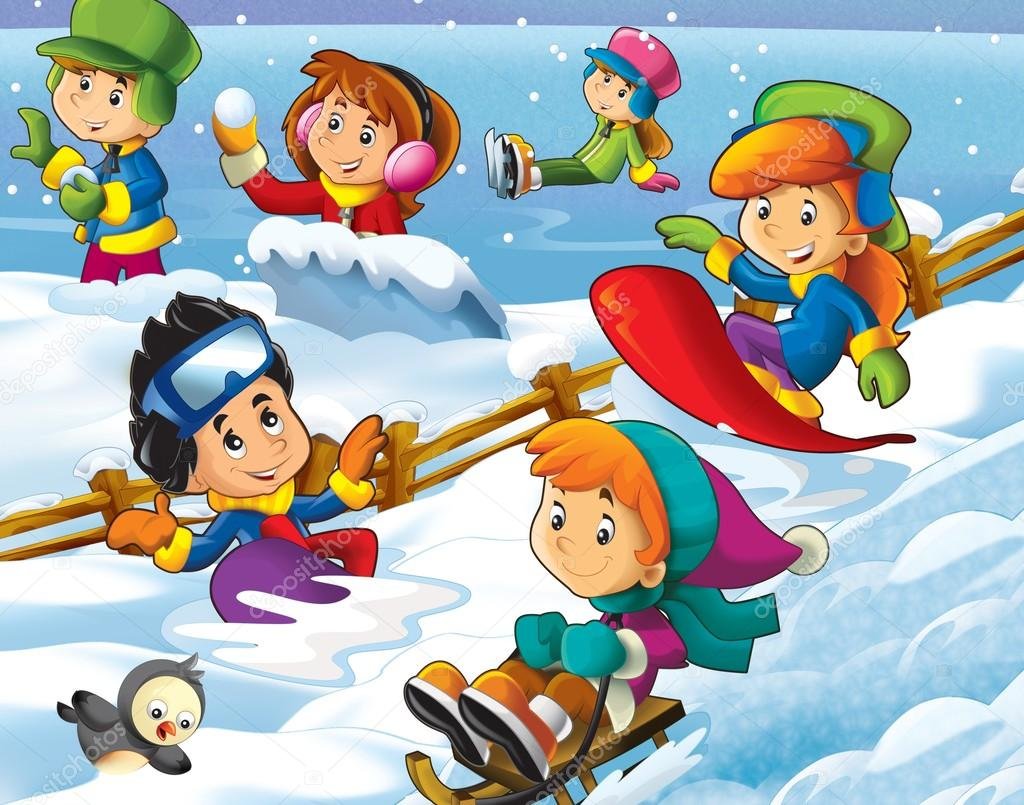 